МКДОУ «Детский сад №1 п. АлексеевскКиренского района»Конспект занятия по аппликации в средней группе «Корзина с цветамидля мамы»                                                                                                  Воспитатель                                                                                                 Попова О.Г                                      Март 2021 гоЦель: формировать умение у детей составлять изображение из деталей. Воспитывать стремление сделать красивую вещь (подарок). Развивать эстетическое восприятие, формировать образные представления.Задачи:Образовательные: закреплять умение пользоваться клеем и кисточкой, аккуратно наклеивать детали и убирать лишний клей салфеткой, составлять композицию; закреплять знание основных цветов спектра.Развивающие: развивать воображение, мелкую моторику рук.Воспитательные: воспитывать любовь и уважение к маме, бабушке. Желание доставлять радость близкому, родному человеку.Предварительная работа воспитателя: рассматривание поздравительных открыток с цветами. Беседа о празднике мам. Рассматривание иллюстраций «Садовые цветы», «Полевые цветы» .Раздаточный материал: готовые формы для цветов из цветной бумаги, лист зелёной бумаги 20см, разлинованный на полоски шириной 1,5 см и длинной 10 см., клей, салфетки для примакивания, клеенка.Ход занятия:1. Организационный момент.Воспитатель предлагает послушать песню (звучит песня о маме).- Как вы думаете, почему сегодня мы слушаем в детском саду песни о маме? (Потому что праздник всех мам на Земле.)- Что люди дарят друг другу в праздник? (Подарки.)Тема нашего занятия «Корзина с цветами для мамы».- Какой подарок еще можно преподнести маме? (рассказать стихотворение, спеть песню, нарисовать рисунок или же купить в магазине вместе с папой.)Воспитатель предлагает детям отгадать загадку:-Кто вас, дети, больше любит?Кто вас нежно так голубит?Кто заботится о вас,Не смыкая ночью глаз?- Правильно, ребята, это наши любимые мамы. А вы знаете как зовут ваших мам? (Дети отвечают.)- Детки, как ласково вас называют ваши мамы? (Ответы детей.)- А как вы можете нежно назвать свою мамочку? (Дети называют.)- Давайте дополним наши ответы поиграв в игру.Игра «Назови ласково».Когда мама вас гладит по голове, обнимает, целует, какая она? (Ласковая, нежная.)Когда мам улыбается и смеется, какая она? (Веселая, радостная.)Когда мама не ругает, когда вы шалите, какая она? (Добрая.)Когда мам надевает нарядное платье, какая она? (Красивая.)А если вы маму любите, она какая? (Любимая.)- Вот сколько добрых слов мы сказали о ваших мамах.2. Практический этап.- Ребята, я предлагаю для наших любимых мам сделать подарок. Я открою вам секрет, мамы и бабушки очень любят цветы. И мы с вами сегодня будем делать красивую корзинку с цветами из бумаги, чтобы торжественно подарить их мамочкам на нашем утреннике.Воспитатель наглядно показывается образец и поэтапность выполнения данной работы: сначала разрежем по линиям зеленую бумагу, затем склеим края, чтоб получился  в низу конус, а в верху стебелёчки, на которые вы будете приклеивать цветочки.Дети проявляют свою фантазию и придумывают свой цветок, предварительно выбрав цветочные детали по собственному желанию.Полученными цветами украшается корзиночка.3. Заключительный этап.- Ребята, сегодня мы с вами сделали замечательные красочные подарки для наших любимых мам. Я, думаю, мамы будут в восторге! Давайте напоследок закрепим наши радостные эмоции хороводной игрой.Дети под лирическую музыку вместе с воспитателем водят хоровод и имитируют движения, согласно тексту.Много мам на белом свете,Всей душой их любят дети.Только мама есть одна,Всех дороже мне она.-Кто она? Отвечу я:-Это мамочка моя!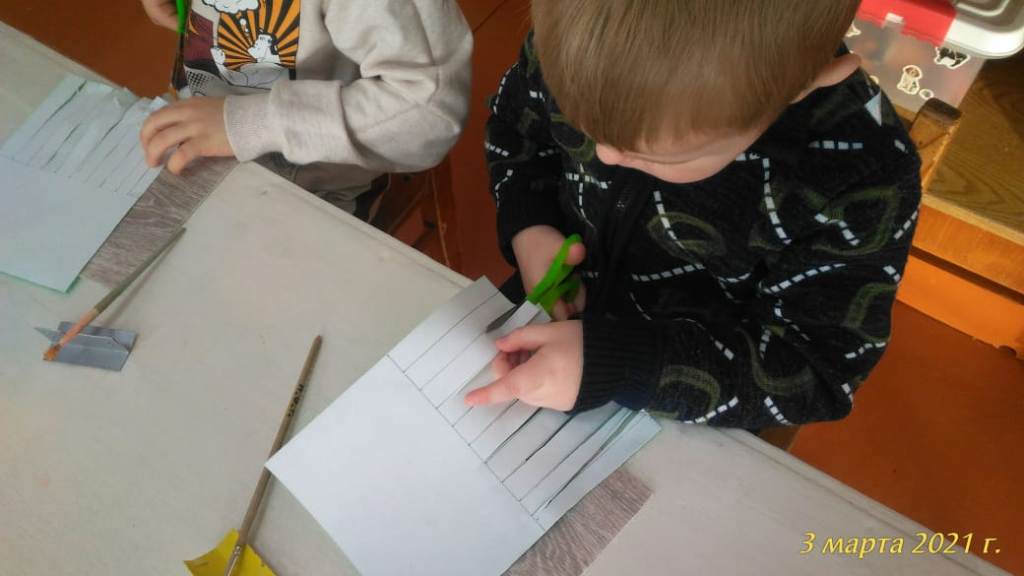 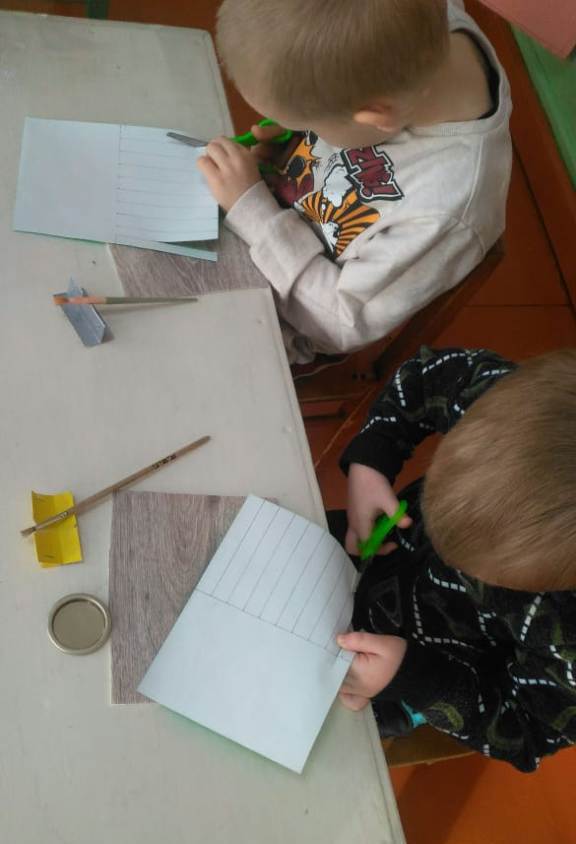 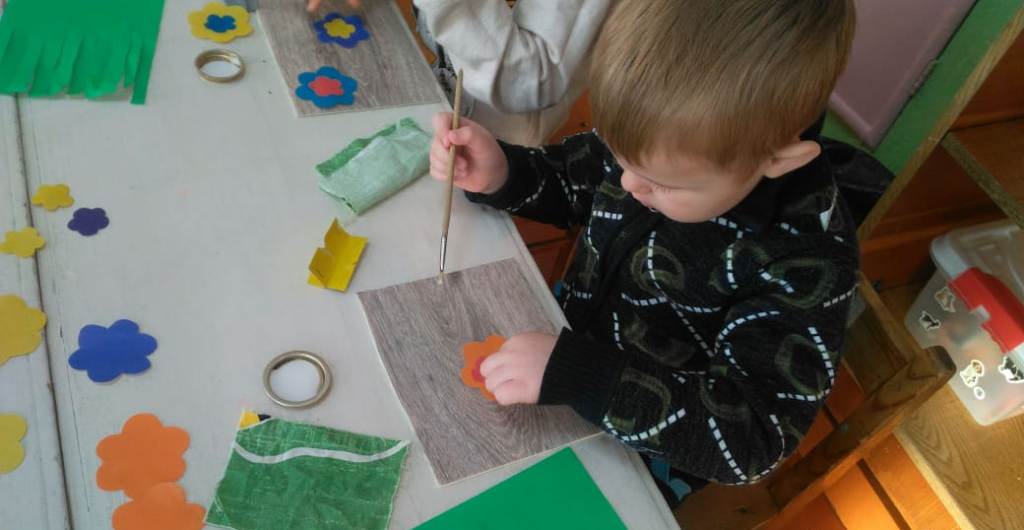 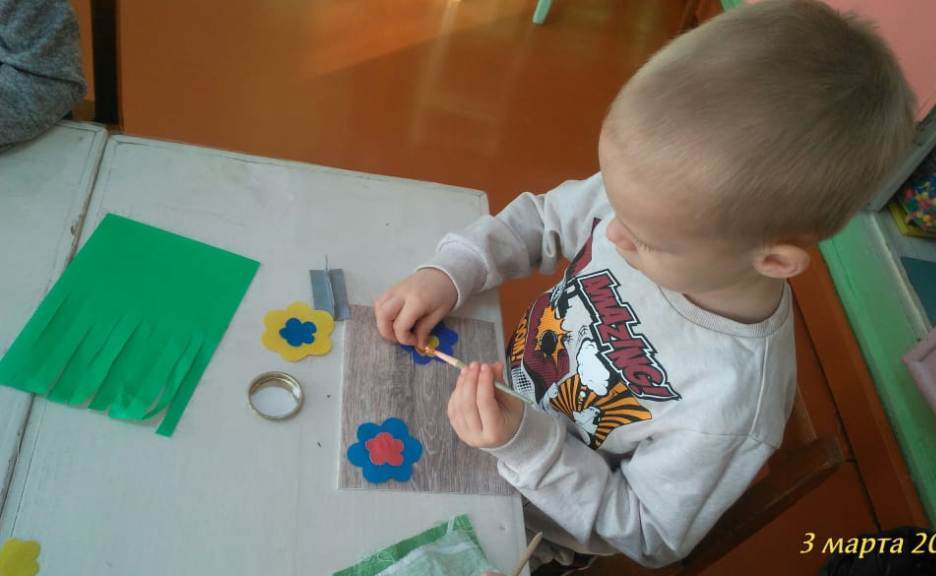 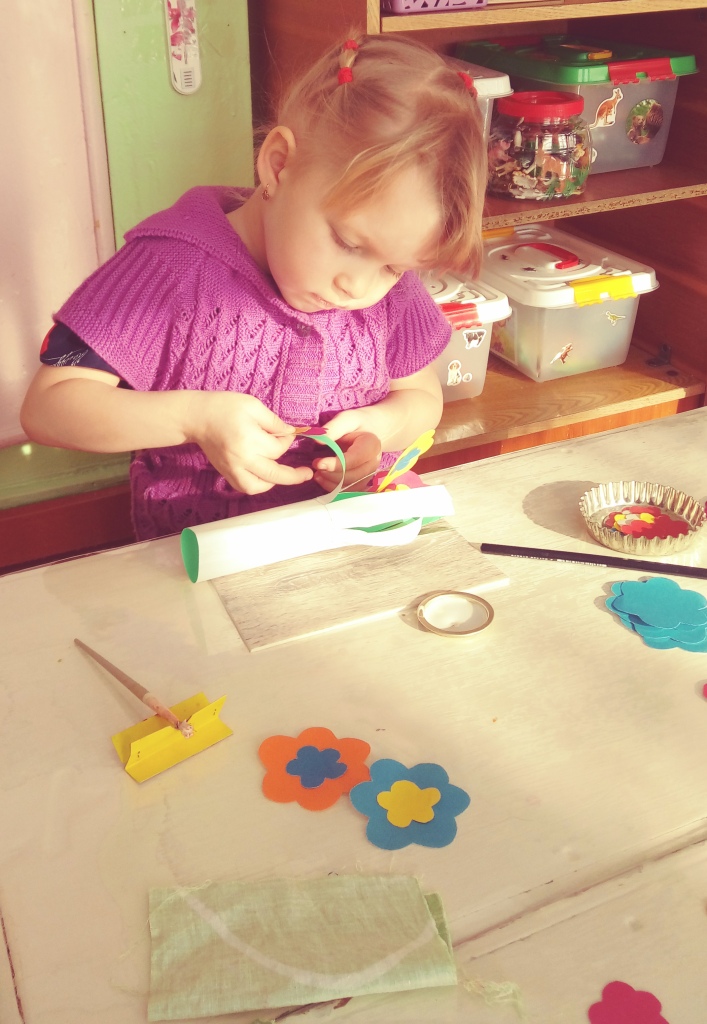 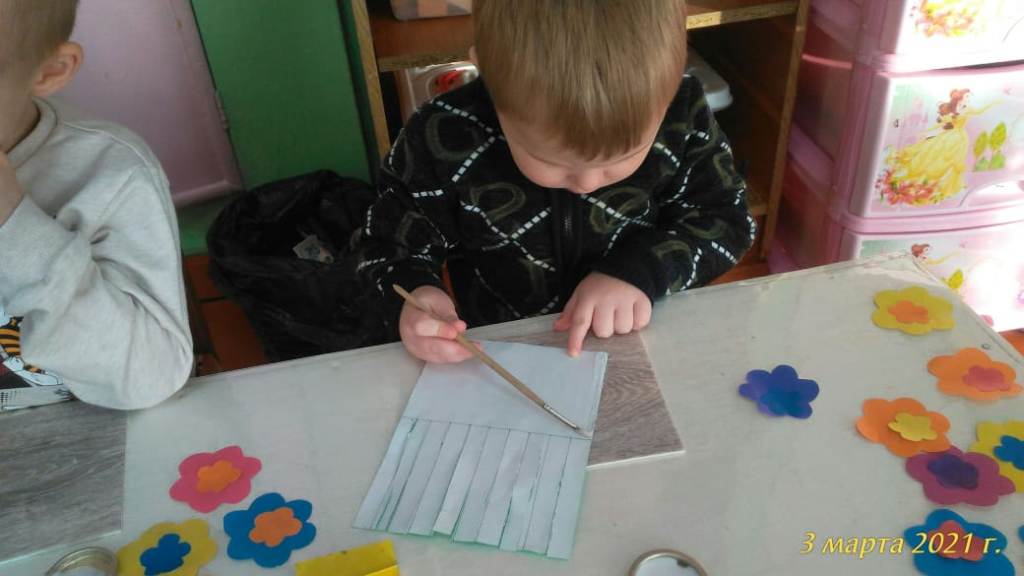 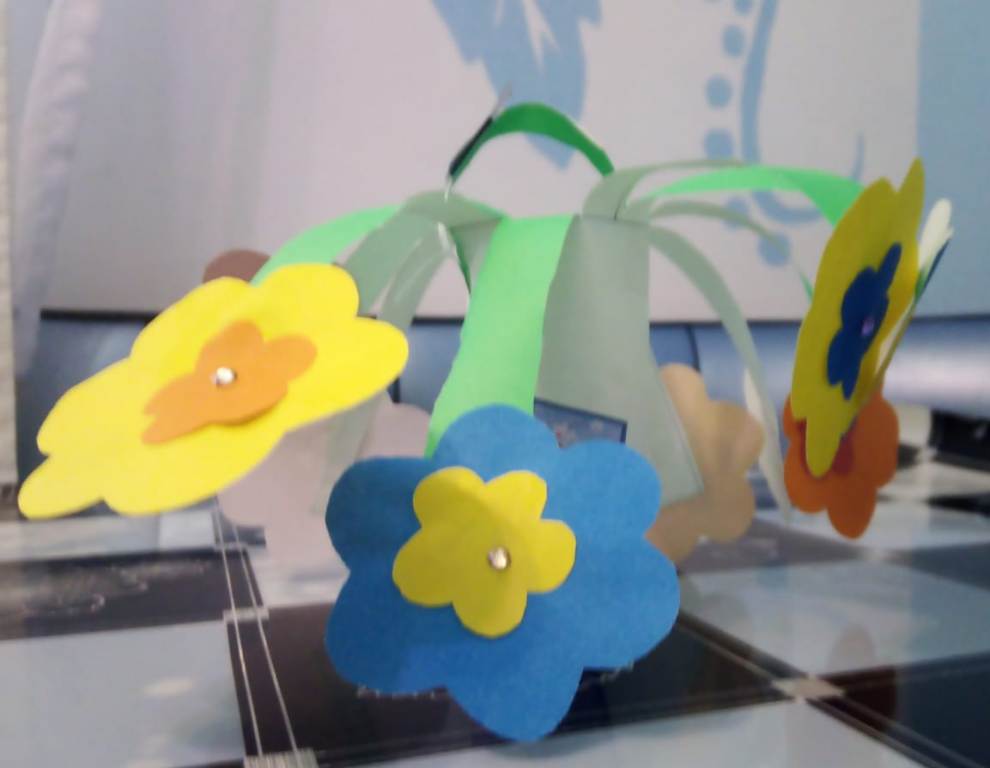 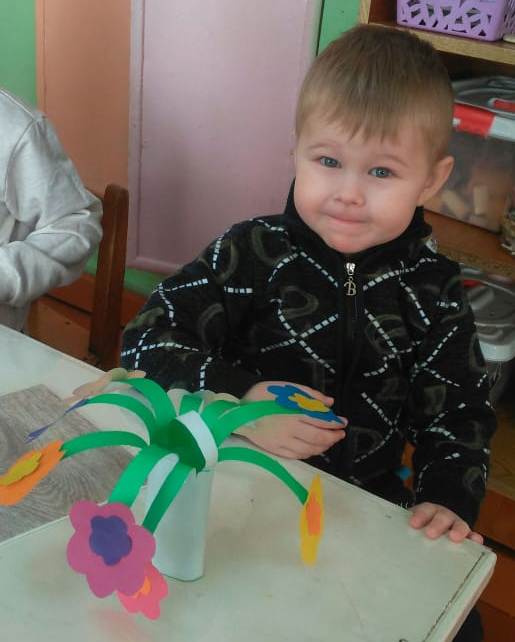 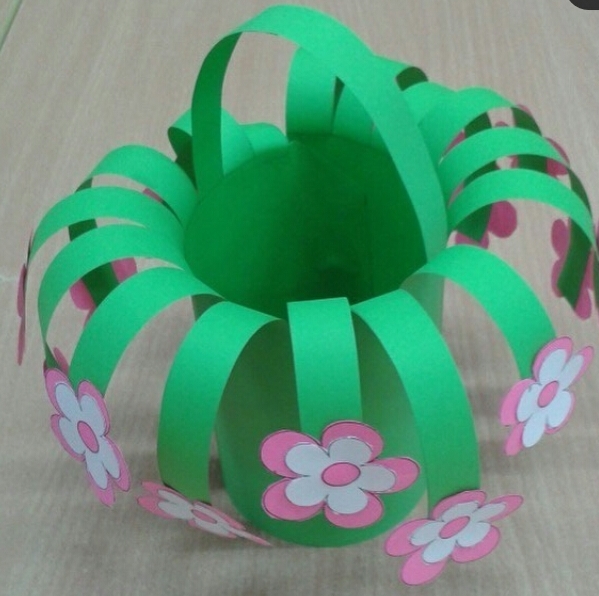 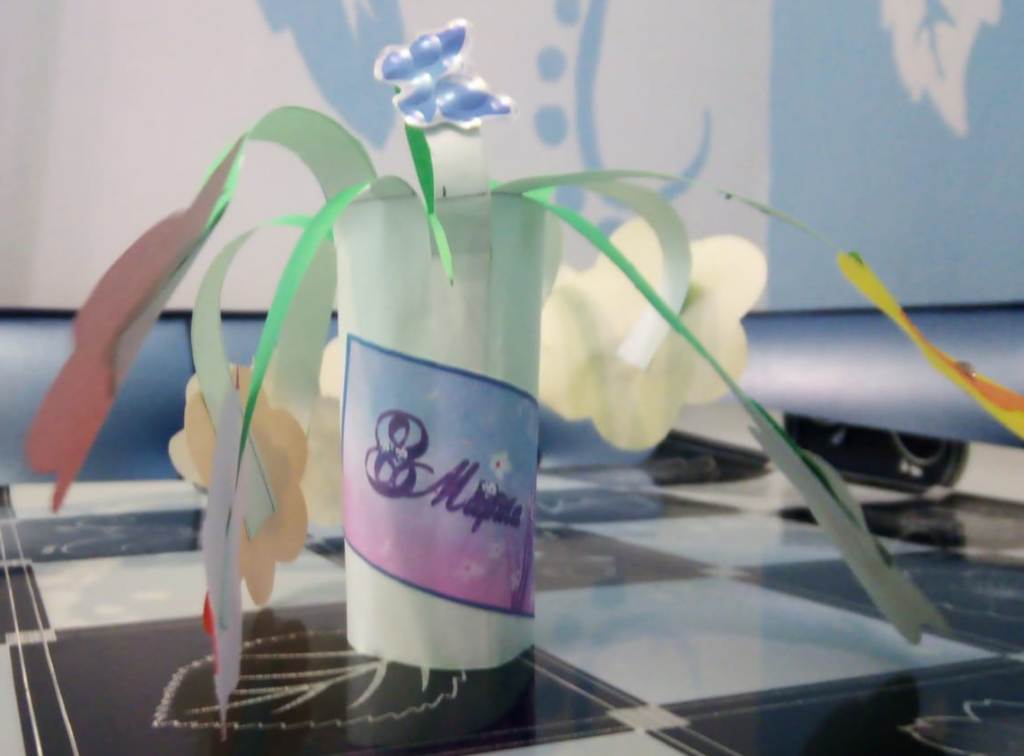 